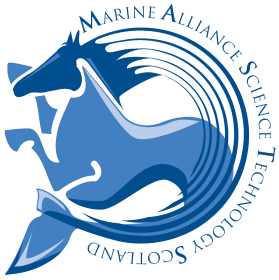 Coastal Processes & Dynamic (CPD) Forum Advice - Initial Approach FormThe CPD Forum aims to provide an integrated Forum to promote enhanced understanding of the physical functioning of the coastal zone.  This group bridges the physical, biological and human influences within the coastal zone. The Scottish coastal zone is under increasing pressure from enhanced erosion and flooding as sea levels rise, storm impacts increase and coastal sediment supply wanes. Simultaneously, human impact on the coast is at an all-time high with ongoing urbanisation and now joined by marine renewable developments, amongst other pressures. Our mission is to better understand and promote the cooperative science that underlies resilience and coastal change to help inform future adaptation at the coast.If you would like advice from the CPD Forum, please complete the table below and email to masts@st-andrews.ac.uk The purpose of the form is to capture the basic information required to assess how best to facilitate the provision of advice. Not all questions may be relevant and may not need to be answered, but the applicant should provide as much relevant information as possible.Disclaimer:Advice provided by MASTS Coastal Processes & Dynamics Forum members is presented "as is" without warranty of any kind, either express or implied, including without limitation warranties of merchantability, fitness for a particular purpose, and non-infringement. The Marine Alliance for Science & Technology for Scotland (MASTS) does not make any warranties or representations as to the accuracy or completeness of the advice provided. Under no circumstances shall MASTS, MAST-Scotland, the advice provider nor their institution be liable for any loss, damage, liability or expense incurred or suffered which is claimed to have resulted from use of the advice, including without limitation, any fault, error, omission, interruption or delay with respect thereto. Use of the advice is at a user's sole risk. Under no circumstances, including, but not limited to, negligence, shall MASTS, MAST-Scotland, the advice provider nor their institution be liable for any direct, indirect, incidental, special or consequential damages, even if MASTS, MAST-Scotland, the advice provider or their institution has been advised of the possibility of such damages.Users of the advice specifically acknowledge and agree that MASTS, MAST-Scotland, the advice provider or their institution is not liable for any conduct of any user.The advice may contain advice, opinions and statements of various information providers and content providers. MASTS, MAST-Scotland, the advice provider nor their institution does not represent or endorse the accuracy or reliability of any advice, opinion, statement or other information provided by any information provider or content provider, or any user of this advice or other person or entity. Reliance upon any such opinion, advice, statement or other information shall also be at each user’s own risk. Neither MASTS, MAST-Scotland, the advice provider nor their institution nor any of its agents, employees, information providers or content providers shall be liable to any user or anyone else for any inaccuracy, error, omission, timeliness, completeness, deletion, defect, failure of performance, alteration of or use of any content, regardless of cause, for any damages resulting therefrom.As a condition of use of this advice, users agree to indemnify MASTS, MAST-Scotland, the advice provider and their institution from and against any and all actions, claims, losses, damages, liabilities and expenses (including reasonable legal fees) arising out their use of this advice, including without limitation any claims alleging facts that if true would constitute a breach by the user of these terms and conditions. Nothing in advice shall be construed, implicitly or explicitly, as containing any investment recommendations or be considered as investment advice. To be completed by MASTS Coastal Processes and Dynamics Forum memberQuestion/RequestProject TitleIntroduction, background and rationaleDetails of any previous approach and recent workWhat data (if any) will be providedList of main objectives Is there a set deadline by which you need advice?Estimated duration(Number of Hours/Days/Months)Name, email and telephone number of main contact person related to the enquiryAdditional Information (e.g. links to papers/reports etc)Date request received:Date request responded to:Name of Person who responded:Summary of advice given:Summary of any outputs delivered:Summary of any follow on required: 